Диагностическая  работапо подготовке к ОГЭ по МАТЕМАТИКЕ10 февраля  2015 года9 классВариант MA90501Математика.  9 класс. Вариант MA90501	2Инструкция  по  выполнению работыОбщее время работы — 235 минут.Характеристика работы. Bceгo в работе 26 заданий, из которых 20 заданий базового уровня  (часть  1),  4  задания  повышенного  уровня  (часть  2)  и 2 задания высокого уровня сложности (часть 2). Работа состоит из трёх модулей: «Алгебра», «Геометрия»,  «Реальная математика».Модуль «Алгебра» содержит 11 заданий: в части 1 — 8 заданий; в час- ти 2 — 3 задания. Модуль «Геометрия» содержит 8 заданий: в части 1 — 5 за- даний; в части 2 — 3 задания.  Модуль  «Реальная  математика»  содержит 7 заданий: все задания — в части 1.Советы и указания по выполнению работы. Сначала выполняйте задания части 1. Начать советуем с того модуля, задания которого вызывают у Вас меньше затруднений, затем переходите к другим модулям. Для экономии времени пропускайте задание, которое не удаётся выполнить сразу, и пере- ходите к следующему. Если у Вас останется время, Вы сможете вернуться к пропущенным заданиям.Все необходимые вычисления, преобразования и т. д. выполняйте в чер- новике. Если задание содержит рисунок, то на нём непосредственно в тексте работы можно выполнять необходимые Вам построения. Рекомендуем внимательно  читать условие и проводить проверку  полученного ответа.Для заданий с выбором ответа (2, 3, 8, 14) из четырёх предложенных вариантов выберите  один  верный  и обведите  номер  выбранного  ответа в тренировочной работе. Если Вы обвели не тот номер, то зачеркните обведённый номер крестиком и затем обведите номер нового ответа.Если варианты ответа к заданию не приводятся, полученный ответ запи- сывается в отведённом для этого месте. Если в ответе получена обыкно- венная дробь, обратите её в десятичную. В случае записи неверного ответа зачеркните его и запишите рядом новый.Решения заданий части 2 и ответы к ним запишите на отдельном листе. Задания можно выполнять в любом порядке, начиная с любого модуля. Текст задания переписывать не надо, необходимо только указать его номер. Обращаем Ваше внимание на то, что записи в черновике не будут учитываться при оценивании работы. При выполнении работы Вы можете воспользоваться справочными материалами.taк оценивается работа. Баллы, полученные Вами за верно выполненные задания, суммируются. Для успешного выполнения работы Вам необходимо набрать  в сумме  не менее 8 баллов,  из них  не менее  3 баллов по модулю«Алгебра», не менее 2 баллов по модулю «Геометрия» и не менее 2 баллов по модулю «Реальная математика». За каждое правильно выполненное задание части 1 выставляется 1 балл. В каждом модуле части 2 задания расположены по нарастанию сложности и оцениваются в 2, 3 и 4 балла.Желаем успеха.!Часть I Модуль «Алгебра»Найдите значение выражения  $6, 9  10 ' $$5  10 '5		На   рисунке   изображены   графики   функций   вида   у = kx+ b .  Остановите соответствие  между знаками коэффициентов  k  и  b и графиками функций.КОЭФФИЦИЕНТЫОтвет:   	2	На координатной  прямой  точками  отмечены  числа   7    6 , 0,95; 0,2.5   7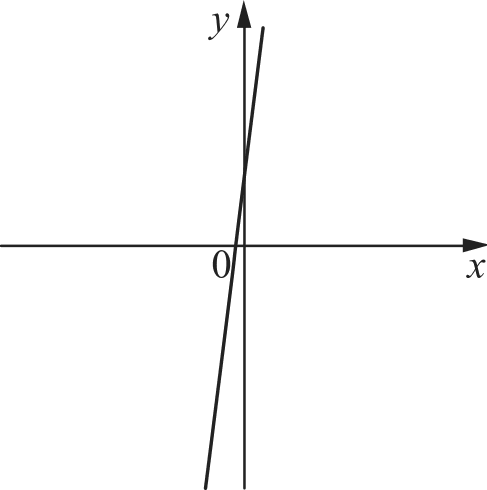 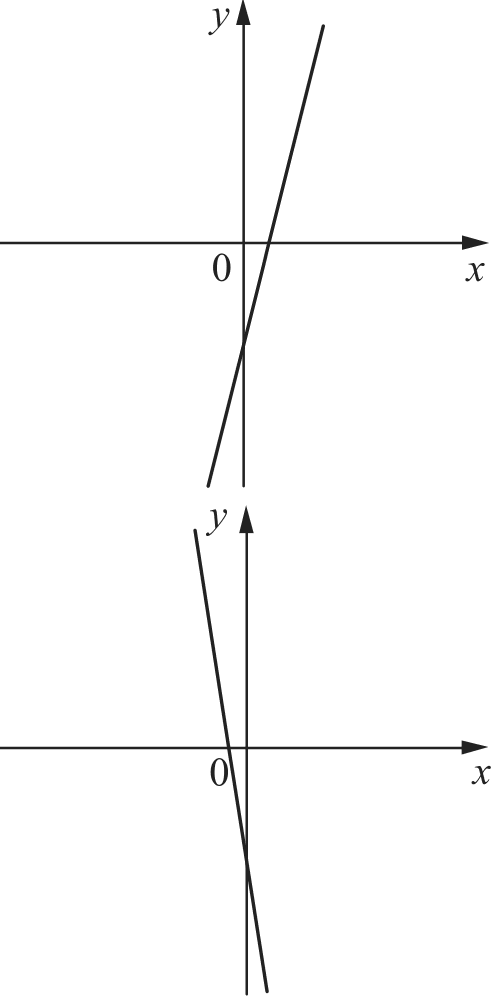 А) k > 0,  b > 0	Б) k > 0,  b < 0ГРАФИКИ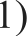 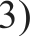 В) k < 0 , b > 0А	В    С	D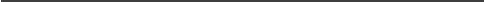 Какому числу соответствует  точка А?1)  0,22)  0,95	67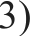 4)   7Ответ:	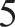 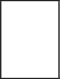                                                              4)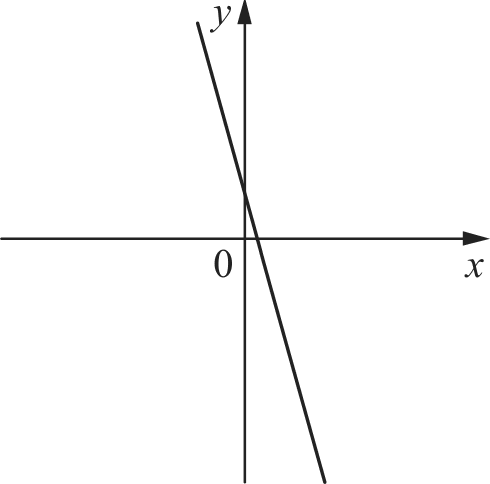 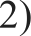 Значение какого выражения является рациональным  числом?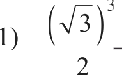 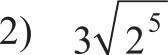 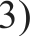 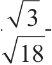 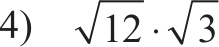 Ответ: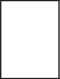 4	Решите уравнение— 9	9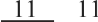 Ответ:А  6 ВОтвет:   	Выписаны первые несколько членов геометрической прогрессии: 5; —10; 20; Найдите сумму первых пяти её членов.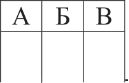 Ответ:   	Найдите  значение выражения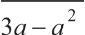 21	— 7  при  а ———32.Ответ:   	На каком рисунке изображено множество решений  неравенствах 2 —17х + 72 й 0 ?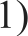 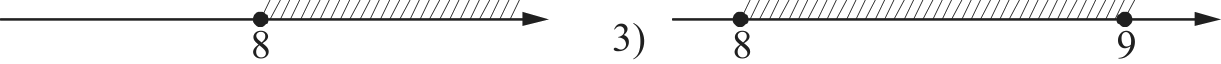     Какое из следующих  утверждений верно?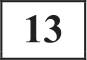 Все  равнобедренные треугольники подобны.Существует прямоугольник, диагонали которого взаимно перпенди- кулярНЫ.2)Ответ: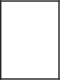 9	4)	g	9Модуль «Геометрия»Сумма углов прямоугольного треугольника равна 90 градусам. Ответ:  	Модуль «Реальная математика»    Куриные яйца в зависимости от их массы подразделяют на пять категорий: высшая, отборная, первая, вторая и третья. Используя данные, представлен-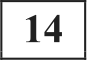 Периметр  равнобедренного  треугольника   равен   36, а основание равно 16. Найдите площадь треугольника.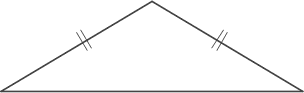 Ответ:  	Окружность с центром в точке О описана около равно- бедренного   треугольника   ABC,  в  котором	AB —— BC и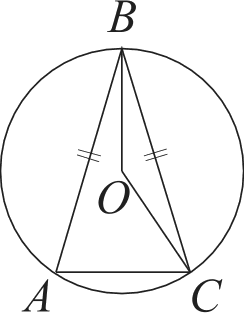 ные в таблице, определите, к какой категории относится яйцо массой 35,5 г.XABC ——66‘ .  Найдите   величину   угла   BOC .  Ответ   дайте в градусах.Ответ:  	отборнаяпервая Ответ: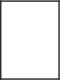 втораятретьяНа стороне BC прямоугольника  ABCD,  у  которого  AB —— 24   и  AD   —— 31,  отмечена   точка   Е  так,   что Z EAB —— 45°. Найдите ED.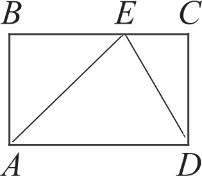 Ответ:  	    На графиках показано, как во время телевизионных дебатов между канди- датами А и Б телезрители голосовали за каждого из них. Сколько всего тысяч телезрителей проголосовало  за первые 50 минут дебатов?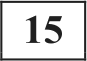 4s	Кандидат БНайдите  тангенс  угла   AOB,   изображённого на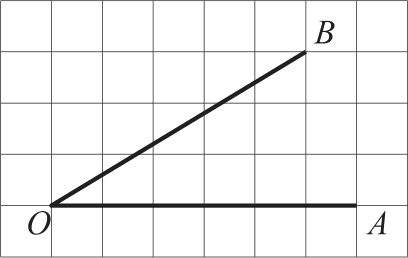 рисунке.+ 300*	Ка д	ат АОтвет:  	0 2010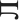 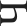 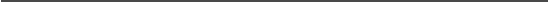 10	20	30	40	50	60	Время, мин.Ответ:  	    В начале года число абонентов телефонной компании «Юг»  составляло 300 тыс.  человек,  а в конце  года их стало  345 тыс.  человек.  На  сколько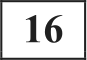 Закон  всемирного  тяготения  можно записать  в виде F —— (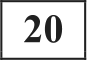  	2 ,  где fпроцентов увеличилось за год число абонентов этой компании?сила притяжения между телами (в ньютонах),  mc и  m—2массы тел (в кило-Ответ:  	    Сколько спиц в колесе, если угол между соседними  спицами равен 24°?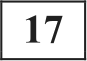 Ответ:  	    На диаграмме показан возрастной состав населения Греции. Определите по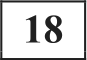 диаграмме,  какая из возрастных  категорий самая малочисленная.Грецияграммах), г — расстояние между центрами масс тел (в метрах), а у гравитационная постоянная, равная 6,67 10° ' Н м 2 / 2 Пользуясь этой формулой,  найдите  массу  тела   т    (в  килограммах),  если   F ——0,00667   Н,m2 = 5  10'  кг, а  г ——5 м.Ответ:  	Часть 20 - 14 лет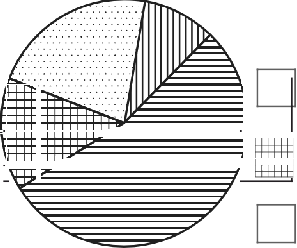 15 - 50 лет51 - 64 лет65 лет и болееРешите  систему уравненийМодуль «Алгебра»7х 2  — 5x   = у,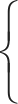 7s  — 5 = у.1) 0—14 лет	2) 15—50 лет	3) 51—64 лет	4)  65 лет и более В ответе запишите номер выбранного ответа.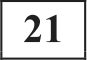 Ответ:  	    В таблице представлены результаты четырёх стрелков, показанные ими на тренировке.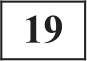 Из пункта А в пункт В одновременно выехали два автомобилиста. Первый проехал с постоянной скоростью весь путь. Второй проехал первую половину пути со скоростью, меньшей скорости первого автомобилиста на 9 км/ч, а вторую половину пути проехал со скоростью 60 км/ч, в результате чего прибыл в путікт В одновременно с первым автомобилистом. Найдите скорость первого автомобилиста, если известно, что она больше 40 км/ч.                                                          (х +1)$ x2 + 7s +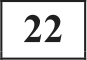 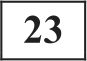 Постройте  график функции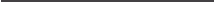 х + 2и  определите,  при каких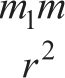 Тренер решил послать на соревнования того стрелка, у которого относи- тельная частота попаданий выше. Koгo из стрелков выберет тренер? Скажите в ответе его номер.Ответ:   	значениях  т  прямая  у = m  имеет с графиком ровно одну общую точку.Модуль «Геометрия»2	Окружность,  вписанная  в треугольник  ABC, касается его сторон в точкахМ , К и Р . Найдите углы треугольника ABC, если углы треугольника равны 39°, 78° и 63°.2	Основания    BC   и    AD   трапеции    ABCD    равны   соответственно   6   и 24,BD —— 12. Докажите, что треугольники CBD н BDA подобны.2 В трапеции ABCD боковая сторона AB перпендикулярна основанию BC. Окружность проходит через точки С н D и касается прямой AB в точке Е. Найдите расстояние от точки Е до прямой CD, если ЛD —— 4, BC —— 3.Диагностическая  работапо подготовке к ОГЭ по МАТЕМАТИКЕ10 февраля  2015 года9 классВариант MA90502Математика.  9 класс. Вариант MA90502	2Инструкция  по  выполнению работыОбщее время работы — 235 минут.Характеристика работы. Bceгo в работе 26 заданий, из которых 20 заданий базового уровня  (часть  1),  4  задания  повышенного  уровня  (часть  2)  и 2 задания высокого уровня сложности (часть 2). Работа состоит из трёх модулей: «Алгебра», «Геометрия»,  «Реальная математика».Модуль «Алгебра» содержит 11 заданий: в части 1 — 8 заданий; в час- ти 2 — 3 задания. Модуль «Геометрия» содержит 8 заданий: в части 1 — 5 за- даний; в части 2 — 3 задания.  Модуль  «Реальная  математика»  содержит 7 заданий: все задания — в части 1.Советы и указания по выполнению работы. Сначала выполняйте задания части 1. Начать советуем с того модуля, задания которого вызывают у Вас меньше затруднений, затем переходите к другим модулям. Для экономии времени пропускайте задание, которое не удаётся выполнить сразу, и пере- ходите к следующему. Если у Вас останется время, Вы сможете вернуться к пропущенным заданиям.Все необходимые вычисления, преобразования и т. д. выполняйте в чер- новике. Если задание содержит рисунок, то на нём непосредственно в тексте работы можно выполнять необходимые Вам построения. Рекомендуем внимательно  читать условие и проводить проверку  полученного ответа.Для заданий с выбором ответа (2, 3, 8, 14) из четырёх предложенных вариантов выберите  один  верный  и обведите  номер  выбранного  ответа в тренировочной работе. Если Вы обвели не тот номер, то зачеркните обведённый номер крестиком и затем обведите номер нового ответа.Если варианты ответа к заданию не приводятся, полученный ответ запи- сывается в отведённом для этого месте. Если в ответе получена обыкно- венная дробь, обратите её в десятичную. В случае записи неверного ответа зачеркните его и запишите рядом новый.Решения заданий части 2 и ответы к ним запишите на отдельном листе. Задания можно выполнять в любом порядке, начиная с любого модуля. Текст задания переписывать не надо, необходимо только указать его номер. Обращаем Ваше внимание на то, что записи в черновике не будут учитываться при оценивании работы. При выполнении работы Вы можете воспользоваться справочными материалами.taк оценивается работа. Баллы, полученные Вами за верно выполненные задания, суммируются. Для успешного выполнения работы Вам необходимо набрать  в сумме  не менее 8 баллов,  из них  не менее  3 баллов по модулю«Алгебра», не менее 2 баллов по модулю «Геометрия» и не менее 2 баллов по модулю «Реальная математика». За каждое правильно выполненное задание части 1 выставляется 1 балл. В каждом модуле части 2 задания расположены по нарастанию сложности и оцениваются в 2, 3 и 4 балла.Желаем успеха.!Часть 1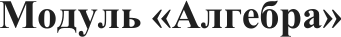 Найдите значение выражения 0,1 (—10) 4+ 5 (—10) 3+ 33. Ответ:   	    Арифметическая   прогрессия   задана   условиями    п  ———2,2,    п, +; = п   —1.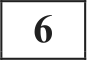 Найдите сумму первых 9 её членов.Ответ:   	2	Какое из следующих чисел заключено  между числами 17	8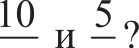 Найдите значение выражения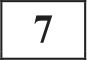    — 363 при п —— 83, с —— 80.ба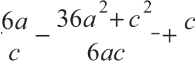 1)  0,4Ответ: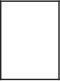 2)  0,53)  0,64)  0,7Ответ:  	Найдите значение выражения 23	2 -86   .1)  96	2)  576	3)  384Ответ:	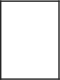 Найдите корни уравнения 6x 3+ 24х = 0.4)  24    Решите неравенство —3 — х > 4x + 7 .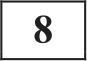 1)   (	‘!    — 0,   8 )2)  (—2; + ••)Ответ: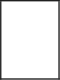 3)  (—0,8; +	)4)  (—  ; —2)Ответ:  	Остановите соответствие между графиками функций и формулами, которые их задают.ГРАФИКИА)	                                        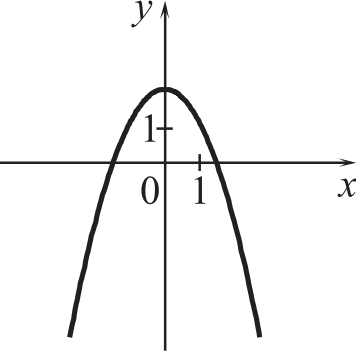 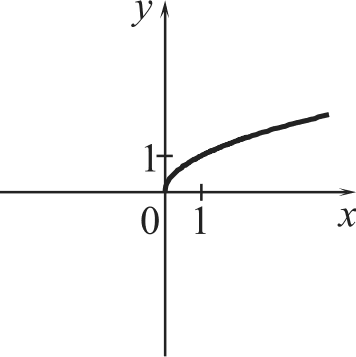 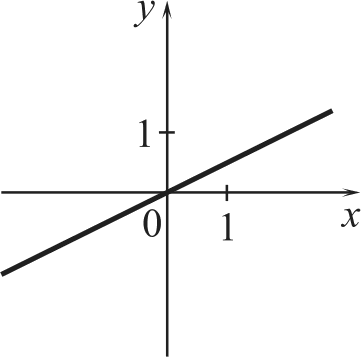 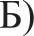 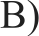 Модуль «Геометрия»    В треугольнике  ABC  yron С прямой,  AC —— 9, cos А ——0,3.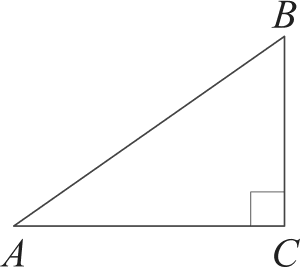 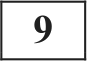 Найдите AB.Ответ:  	    К окружности с центром в точке О проведены касательная AB н секущая AO. Найдите радиус окружности, если  AB ——14,  ЛО ——50.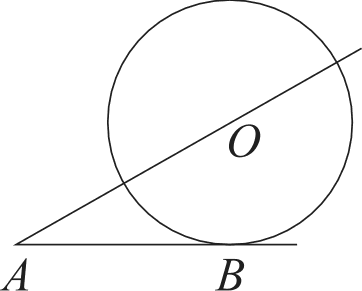 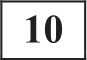 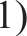 Ответ:1	2)А    Б   В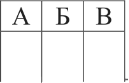 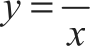 ФОРМУЛЫi	3) у = 2 — х’	4)    у =2Ответ:  	    В  трапеции   ABCD   AB ——CD ,  AC —— AD  п  ЗЛBC ——117° .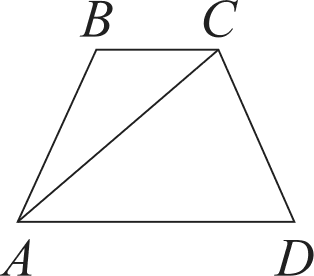 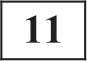 Найдите угол  CAD . Ответ дайте в градусах.Ответ:  	    Из квадрата вырезали прямоугольник (см. рисунок). Найдите площадь получившейся фигуры.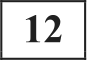     На графиках показано, как во время телевизионных дебатов между кандида- тами А и Б телезрители голосовали за каждого из них. Сколько всего тысяч телезрителей проголосовало  за первые 40 минут дебатов?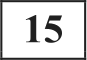 4s	Кандидат Б+ 30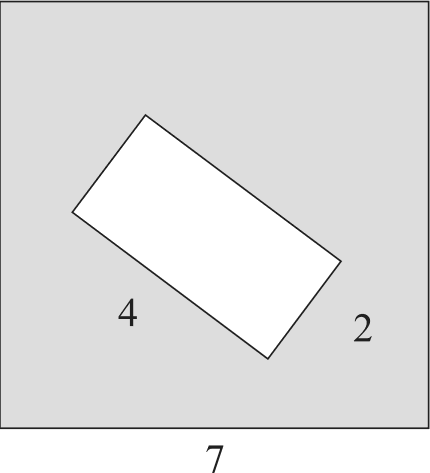 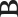 *	Ка д	ат А0    20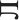 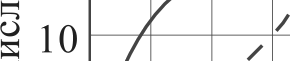 Ответ:  	    Какое из следующих утверждений верно?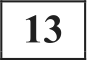 Внешний угол треугольника равен сумме его внутренних углов.Диагонали  ромба точкой пересечения делятся пополам.Касательная к окружности параллельна радиусу, проведённому в точку касания.Ответ:   	Модуль «Реальная математика»    В таблице приведены нормативы по бегу на 30 м для учащихся 9 класса.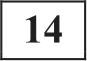 Оцените результат девочки, пробежавшей эту дистанцию за 5,35 с.10	20	30	40	50	60	Время, мин.Ответ:  	    Для приготовления фарша взяли говядину и свинину в отношении 9:1. Какой процент в фарше составляет свинина?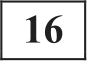 Ответ:  	    На какой угол (в градусах) поворачивается минутная стрелка, пока часовая поворачивается на 11°?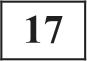 Ответ:   	отметка «5»отметка «4» Ответ: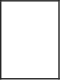 отметка «3»норматив не выполнен    На диаграмме показан религиозный состав населения Германии. Определите по диаграмме,  в каких пределах находится доля католиков.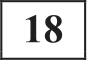 Германия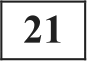 Часть 2))))  протестанты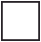 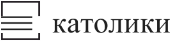   мусульмане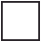 прочие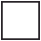 Решите систему уравненийМодуль «Алгебра» (5x + 3) 2 — 8y,(Зх + 5) 2 = 8y.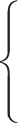 1) 0—10%	3) 15—25%2) 10—15%	4) 25—45%В ответе запишите номер выбранного  ответа.Ответ:  	    В магазине канцтоваров продаётся 200 ручек, из них 31 красная, 25 зелёных, 38 фиолетовых, ещё есть синие и чёрные, их поровну. Найдите вероятность того, что при случайном выборе одной ручки будет выбрана красная или чёрная ручка.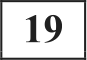 Ответ:  	    Перевести значение температуры по шкале Цельсия в шкалу Фаренгейта позволяет  формула  3- ——1,8C + 32, где  С—     градусы  Цельсия,  F—     градусы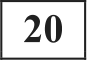 Фаренгейта. Какая температура по шкале Цельсия соответствует 63’ по шкале Фаренгейта? Ответ округлите до  десятых.Ответ:  	Расстояние между пристанями А и В равно 108 км. Из А в В по течению реки отправился плот, а через час вслед за ним отправилась моторная лодка, которая, прибыв в путікт В, тотчас повернула обратно и возвратилась в А. К этому времени плот прошёл 50 км. Найдите скорость лодки в неподвижной воде, если скорость течения реки равна 5 км/ч.                                                                      х'  + 7x +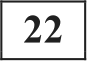 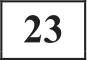 Постройте  график  функции  у =   +   ''	и определите, при каких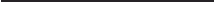 х + 3значениях  щ  прямая  у = щ  имеет с графиком ровно одну общую точку.Модуль «Геометрия»    Отрезки AB и CD являются хордами окружности. Найдите длину хорды CD, если   ЛB ——18,  а  расстояния  от  центра  окружности  до  хорд  AB  н  CD равны соответственно 12 и 9.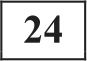     В выпуклом четырёхугольнике ABCD углы BCA н BDA равны. Докажите, что углы  ABD и ACD также равны.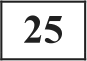     В треугольнике  ABC  известны  длины сторон  AB ——36,  AC ——48, точка  О центр  окружности,  описанной  около  треугольника	ABC .  Прямая  BD, перпендикулярная  прямой	AO , пересекает  сторону		AC    в   точке   D . Найдите CD .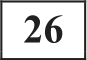 Диагностическая  работапо подготовке к ОГЭ по МАТЕМАТИКЕ10 февраля  2015 года9 классВариант MA90503Инструкция  по  выполнению работыОбщее время работы — 235 минут.Характеристика работы. Bceгo в работе 26 заданий, из которых 20 заданий базового уровня  (часть  1),  4  задания  повышенного  уровня  (часть  2)  и 2 задания высокого уровня сложности (часть 2). Работа состоит из трёх модулей: «Алгебра», «Геометрия»,  «Реальная математика».Модуль «Алгебра» содержит 11 заданий: в части 1 — 8 заданий; в час- ти 2 — 3 задания. Модуль «Геометрия» содержит 8 заданий: в части 1 — 5 за- даний; в части 2 — 3 задания.  Модуль  «Реальная  математика»  содержит 7 заданий: все задания — в части 1.Советы и указания по выполнению работы. Сначала выполняйте задания части 1. Начать советуем с того модуля, задания которого вызывают у Вас меньше затруднений, затем переходите к другим модулям. Для экономии времени пропускайте задание, которое не удаётся выполнить сразу, и пере- ходите к следующему. Если у Вас останется время, Вы сможете вернуться к пропущенным заданиям.Все необходимые вычисления, преобразования и т. д. выполняйте в чер- новике. Если задание содержит рисунок, то на нём непосредственно в тексте работы можно выполнять необходимые Вам построения. Рекомендуем внимательно  читать условие и проводить проверку  полученного ответа.Для заданий с выбором ответа (2, 3, 8, 14) из четырёх предложенных вариантов выберите  один  верный  и обведите  номер  выбранного  ответа в тренировочной работе. Если Вы обвели не тот номер, то зачеркните обведённый номер крестиком и затем обведите номер нового ответа.Если варианты ответа к заданию не приводятся, полученный ответ запи- сывается в отведённом для этого месте. Если в ответе получена обыкно- венная дробь, обратите её в десятичную. В случае записи неверного ответа зачеркните его и запишите рядом новый.Решения заданий части 2 и ответы к ним запишите на отдельном листе. Задания можно выполнять в любом порядке, начиная с любого модуля. Текст задания переписывать не надо, необходимо только указать его номер. Обращаем Ваше внимание на то, что записи в черновике не будут учитываться при оценивании работы. При выполнении работы Вы можете воспользоваться справочными материалами.taк оценивается работа. Баллы, полученные Вами за верно выполненные задания, суммируются. Для успешного выполнения работы Вам необходимо набрать  в сумме  не менее 8 баллов,  из них  не менее  3 баллов по модулю«Алгебра», не менее 2 баллов по модулю «Геометрия» и не менее 2 баллов по модулю «Реальная математика». За каждое правильно выполненное задание части 1 выставляется 1 балл. В каждом модуле части 2 задания расположены по нарастанию сложности и оцениваются в 2, 3 и 4 балла.Желаем успеха.!Модуль «Алгебра»5	Остановите  соответствие  между графиками  функций  и формулами, которые их задают.Найдите значение выражения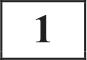 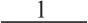 1	133+  12ГРАФИКИА)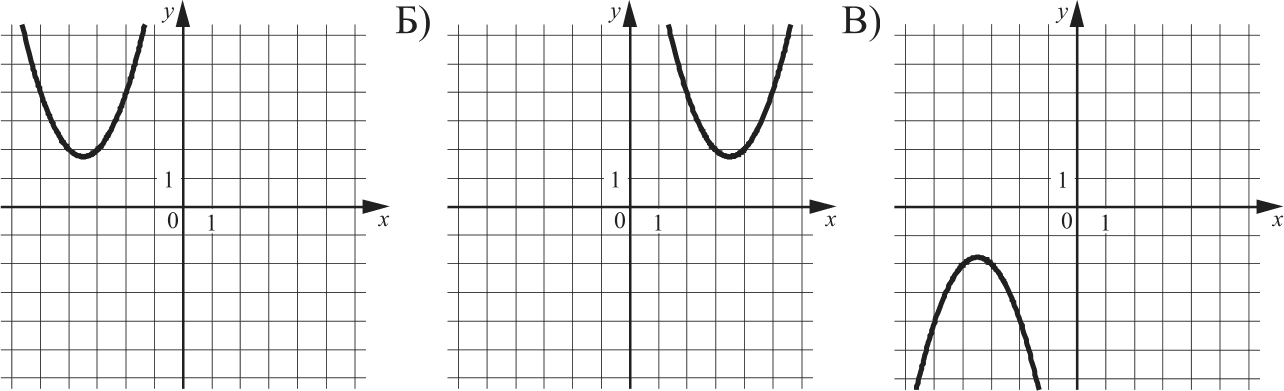 Ответ:  	На координатной прямой отмечены точки А, В, С, D . Одна из них соответствует числу	8  . Какая это точка?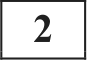 А	В	С	D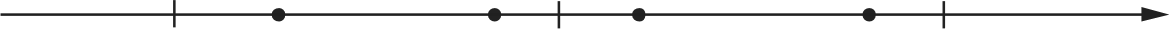 8	9	10 7т —14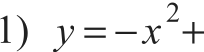 2)	= 2 — 7т + 14ФОРМУЛЫ3)	-   7x + 14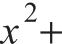 4)  )' —— —  2 — 7  —14точка АОтвет: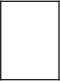 точка Вточка Сточка DОтвет:А    Б    В    Найдите значение выражения	6  40	9   .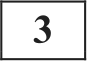 1)  606	2)  603	3)   1802Ответ: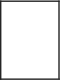 4)  1203Дана   арифметическая   прогрессия   (п,  ),   разность   которой   равна  9,1,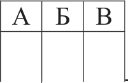 а, ———8,1 . Найдите сумму первых 8 её членов. Ответ:  	                                                           2— 36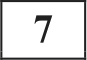 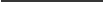     Квадратный трёхчлен разложен на множители: 4x —29х + 45=4(x—5)(x—a) .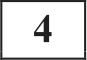 Найдите значение выражения2a 2+ 12aПЈЭИ а —— —0,3.Найдите п .Ответ:  	Ответ:  	8	На каком рисутіке изображено множество решений неравенствах —(8 — Зх) й 6s ?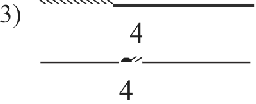 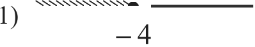                           4)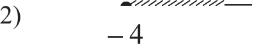 Ответ: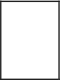 Модуль «Геометрия»    Периметр  равнобедренного  треугольника   равен   32, а основание равно 12. Найдите площадь треугольника.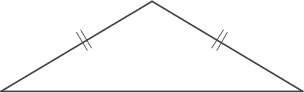 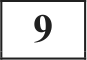 Ответ:   	    В угол С  величиной 157‘ вписана окружность с центром в точке О, которая касается сторон угла в точках А н В . Найдите угол AOB . Ответ дайте в градусах.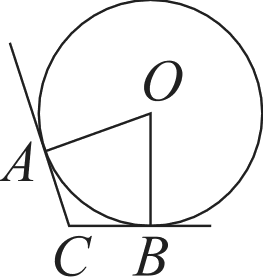 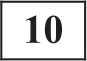 Ответ:  	    В прямоугольнике одна сторона равна 42, а диагональ равна 70. Найдите площадь  прямоугольника.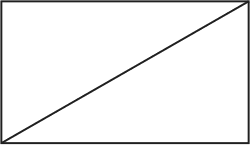 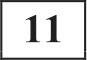 Ответ:  	    Найдите тангенс угла AOB, изображённого на рисунке.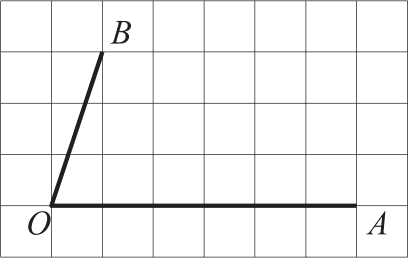 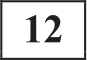 Ответ:  	    Какое из следующих  утверждений верно?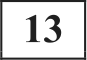 В тупоугольном треугольнике все углы тутіые.Диагонали прямоугольной  трапеции равны.Существует  прямоугольник,  диагонали  которого  взаимно  перпенди-кулярны.Ответ:  	Модуль  «Реальная математика»    Население Австралии составляет 1,8107 человек, а площадь её территории равна 7,7106 км'. Сколько в среднем приходится жителей на 1 км2?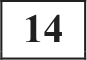 примерно 4,3 человека	3)  примерно 0,43 человекапримерно 2,3 человека	4) примерно 0, 23 человека Ответ:	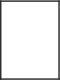     На рисутіке показано, как изменялась температура воздуха на протяжении одних суток. По горизонтали указано время суток, по вертикали — значение температуры  в градусах Цельсия.  Сколько часов в первой половине суток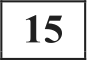 температура  не  превышала  4 °С?10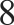 6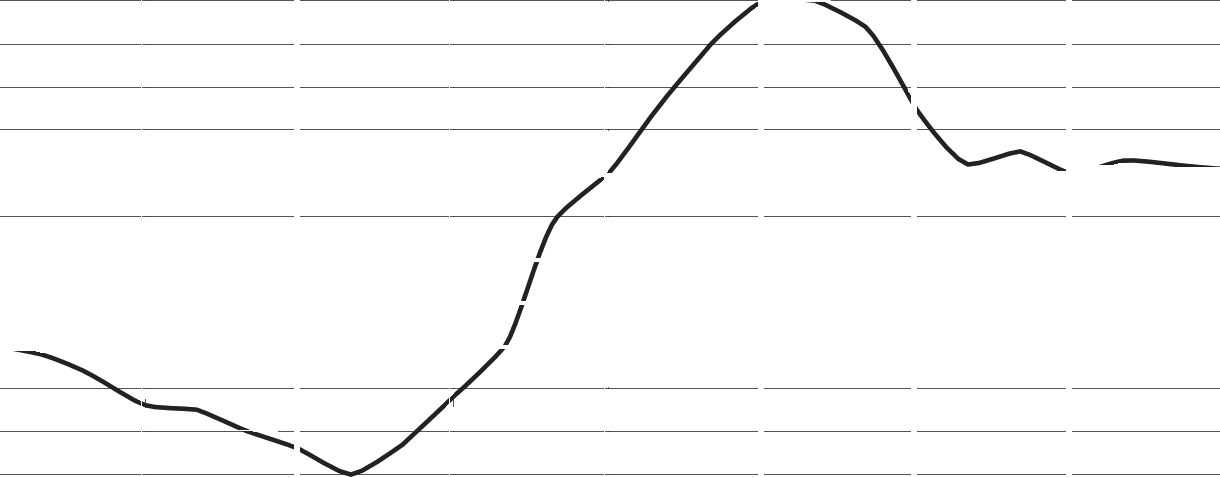 420—2— 40:00	3:00	6:00	9:00	12:00	15:00	18:00	21:00	0:00Ответ:  	    Товар  на распродаже  уценили  на 40 %, при этом он стал стоить  810  py6.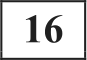 Сколько рублей стоил товар до распродажи?Ответ:  	    Человек, рост которого равен 2 м, стоит на расстоянии 3,5 м от уличного фонаря. При этом длина тени чело- века равна 1 м. Определите высоту фонаря (в метрах).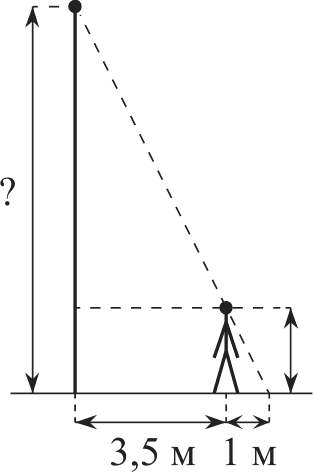 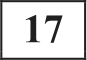 Ответ: 		2 м    В каждой двадцать пятой банке кофе согласно условиям акции есть приз. Призы  распределены  по  банкам  случайно.   Коля  покупает  банку  кофе в надежде выиграть приз. Найдите вероятность того, что Коля не найдёт приз в своей банке.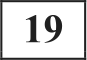 Ответ:   	Зная длину своего шага, человек может приближённо подсчитать пройденное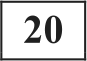 им расстояние  s  по формуле  s —— nl, где  в	число шагов,  —/	длина шага.    На диаграммах показано распределение земель Уральского, Приволжского, Южного федеральных округов и Сибири по категориям. Определите по диаграмме,  в каких округах доля земель лесного фонда превышает 50%.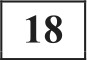 Уральский ФО	Приволжский ФО	lDжный ФОКакое расстояние прошёл человек, если / = 50 см, п = 1100? Ответ выразите в километрах.Ответ:  	Часть 2Сибирь))) Земли лесного фонда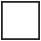 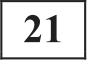 Решите систему уравненийМодуль «Алгебра»Зх 2 — 2x = у,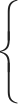 Зт — 2 = .W Земли сельскохозяйственного назначения Ц   Земли запаса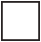  Прочие**Прочие	это земли поселений; земли промышленности и иного специаль- ного назначения; земли особо охраняемых территорий и объектов.Уральский ФО	3)   Южный ФОПриволжский ФО	4)  СибирьВ ответе запишите номера выбранных ответов. Ответ:  	    Теплоход проходит по течению реки до пункта назначения 140 км и после стоянки возвращается в пункт отправления.  Найдите скорость теплохода  в неподвижной воде, если скорость течения равна 5 км/ч, стоянка длится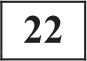 11 часов, а в пункт отправления теплоход возвращается через 32 часа после отплытия из него.    Найдите   все   значения   k ,  при  каждом   из  которых   прямая   у = /сг  имеет с графиком функции у = —х — 2, 25 ровно одну  общую  точку.  Постройте этот график и все такие прямые.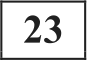 Модуль «Геометрия»2	Биссектрисы  углов   А  и   В   при  боковой  стороне   AB   трапеции ABCDпересекаются в точке  F . Найдите  М,   если  ЛF ——12,  BF —— 5.2		Высоты   BB	н   CC	остроугольного  треугольника ABC пересекаются в точке Е. Докажите, что углы  BB С  и BCC равны.2	В треугольнике  ABC  известны  длины сторон  ЛB ——32,  AC ——64, точка  О центр  окружности,  описанной  около  треугольника	ABC .  Прямая  BD, перпендикулярная  прямой	AO , пересекает  сторону		AC    в   точке   D . Найдите CD .Диагностическая  работапо подготовке к ОГЭ по МАТЕМАТИКЕ10 февраля  2015 года9 классВариант MA90504Математика.  9 класс. Вариант MA90504	2Инструкция  по  выполнению работыОбщее время работы — 235 минут.Характеристика работы. Bceгo в работе 26 заданий, из которых 20 заданий базового уровня  (часть  1),  4  задания  повышенного  уровня  (часть  2)  и 2 задания высокого уровня сложности (часть 2). Работа состоит из трёх модулей: «Алгебра», «Геометрия»,  «Реальная математика».Модуль «Алгебра» содержит 11 заданий: в части 1 — 8 заданий; в час- ти 2 — 3 задания. Модуль «Геометрия» содержит 8 заданий: в части 1 — 5 за- даний; в части 2 — 3 задания.  Модуль  «Реальная  математика»  содержит 7 заданий: все задания — в части 1.Советы и указания по выполнению работы. Сначала выполняйте задания части 1. Начать советуем с того модуля, задания которого вызывают у Вас меньше затруднений, затем переходите к другим модулям. Для экономии времени пропускайте задание, которое не удаётся выполнить сразу, и пере- ходите к следующему. Если у Вас останется время, Вы сможете вернуться к пропущенным заданиям.Все необходимые вычисления, преобразования и т. д. выполняйте в чер- новике. Если задание содержит рисунок, то на нём непосредственно в тексте работы можно выполнять необходимые Вам построения. Рекомендуем внимательно  читать условие и проводить проверку  полученного ответа.Для заданий с выбором ответа (2, 3, 8, 14) из четырёх предложенных вариантов выберите  один  верный  и обведите  номер  выбранного  ответа в тренировочной работе. Если Вы обвели не тот номер, то зачеркните обведённый номер крестиком и затем обведите номер нового ответа.Если варианты ответа к заданию не приводятся, полученный ответ запи- сывается в отведённом для этого месте. Если в ответе получена обыкно- венная дробь, обратите её в десятичную. В случае записи неверного ответа зачеркните его и запишите рядом новый.Решения заданий части 2 и ответы к ним запишите на отдельном листе. Задания можно выполнять в любом порядке, начиная с любого модуля. Текст задания переписывать не надо, необходимо только указать его номер. Обращаем Ваше внимание на то, что записи в черновике не будут учитываться при оценивании работы. При выполнении работы Вы можете воспользоваться справочными материалами.taк оценивается работа. Баллы, полученные Вами за верно выполненные задания, суммируются. Для успешного выполнения работы Вам необходимо набрать  в сумме  не менее 8 баллов,  из них  не менее  3 баллов по модулю«Алгебра», не менее 2 баллов по модулю «Геометрия» и не менее 2 баллов по модулю «Реальная математика». За каждое правильно выполненное задание части 1 выставляется 1 балл. В каждом модуле части 2 задания расположены по нарастанию сложности и оцениваются в 2, 3 и 4 балла.Желаем успеха.!Модуль «Алгебра»2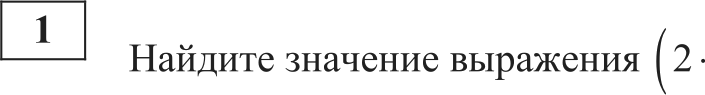 10'  $  $12 10°' 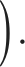 Ответ:  	2	Какому промежутку принадлежит число	8  ?1)  [8; 9]	2)  [9; 10]	3)  [10; 11]Ответ: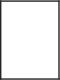 4)  [11; 12]Последовательность задана формулой последовательности больше  5?Ответ:  	Найдите значение выражения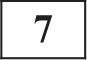 Ответ:  	    Сколько    членов  этой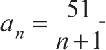 при  п =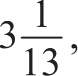 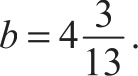 Найдите значение выражения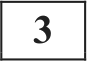 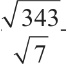     Решите неравенство 6x — 2( 2x + 9) > 4.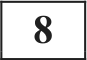 1)  (—  ; — 7 )	2)  (—7; +	)	3)   (— ; 11)	4)   (11; +	)1)  77Ответ: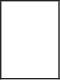 2)  493)  4974)  7Ответ: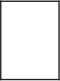 Найдите  корни уравнения  333+18a = 0.Ответ:  	На рисунке изображены графики функций вида у = kx+ b . Остановите соответствие  между графиками функций и знаками коэффициентов  k  н  b .ГРАФИКИМодуль «Геометрия»    В треугольнике ABC BM — медиана и BH — высота.   Известно,   что   ЛС ——17   и   BC —— BM. Найдите  АН.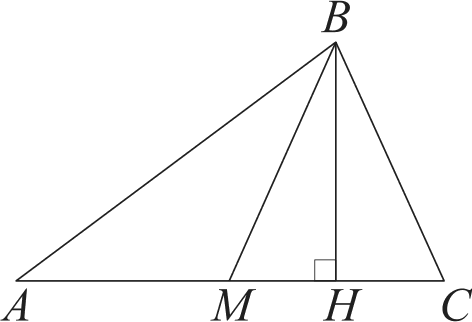 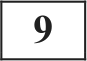 Ответ:  	А)	В)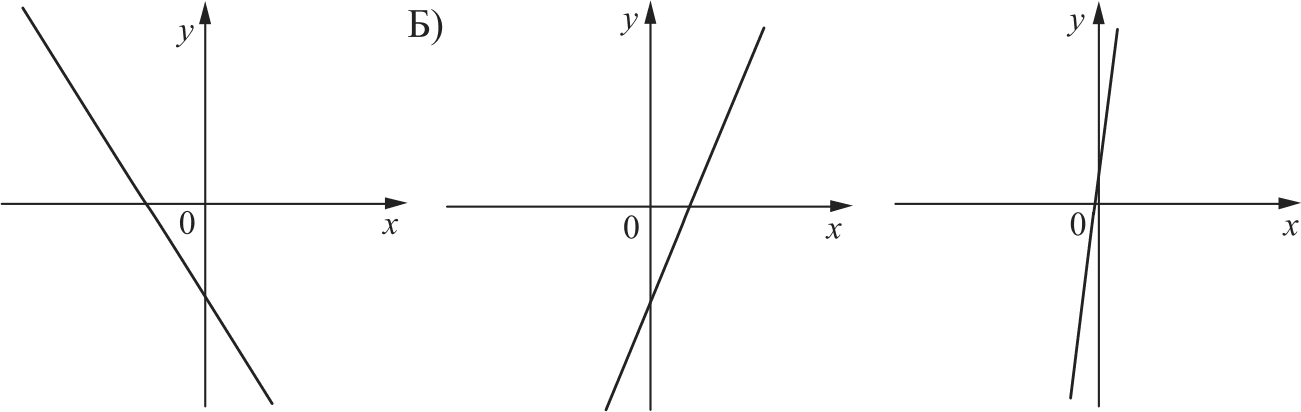 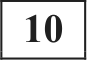 Точка О — центр окружности, на которой лежат точки А,  В  н  С.  Известно,  что  ЗЛBC ——75°  и  ZOAB —— 43“ . Найдите угол BCO. Ответ дайте в градусах.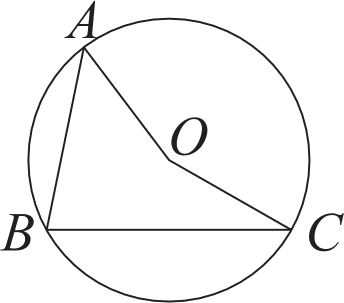 Ответ:  	КОЭФФИЦИЕНТЫ1)   I < 0,  b > 0	2)   k < 0 , b < 0	3)  k :> 0, b < 0	4)   /г > 0, b > 0А    Б   В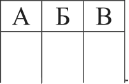 Ответ:    На  стороне  BC  прямоугольника   ABCD,   у   которого AB —— 24   и   AD   ——  31,   отмечена   точка   Е   так,   что Х EAB —— 45°. Найдите ED.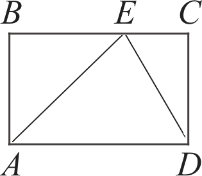 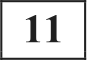 Ответ:  	    В треугольнике ABC отмечены середины М п N сторон BC и AC соответственно. Площадь треугольника CNM равна 57. Найдите площадь четырёхугольника ABMN.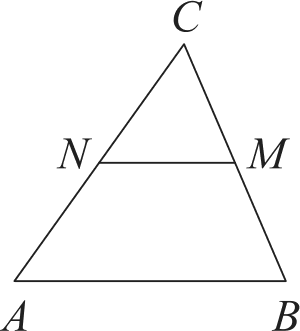 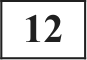 Ответ:  	    Какое из следующих  утверждений верно?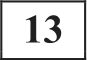 Любой прямоугольник  можно вписать в окружность.Все углы ромба равны.Диагональ трапеции  делит её на два равных треугольника.Ответ:  	Модуль «Реальная математика»    Площадь    территории    США    составляет    9,5  106  км',    а  Швейцарии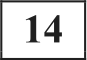 4,1 104 км2. Во сколько раз площадь территории США больше площади территории Швейцарии?    На рисунке показано, как изменялась температура воздуха на протяжении одних суток. По горизонтали указано время суток, по вертикали — значение температуры в градусах Цельсия. Сколько часов во второй половине суток температура не превышала 15 °С?	21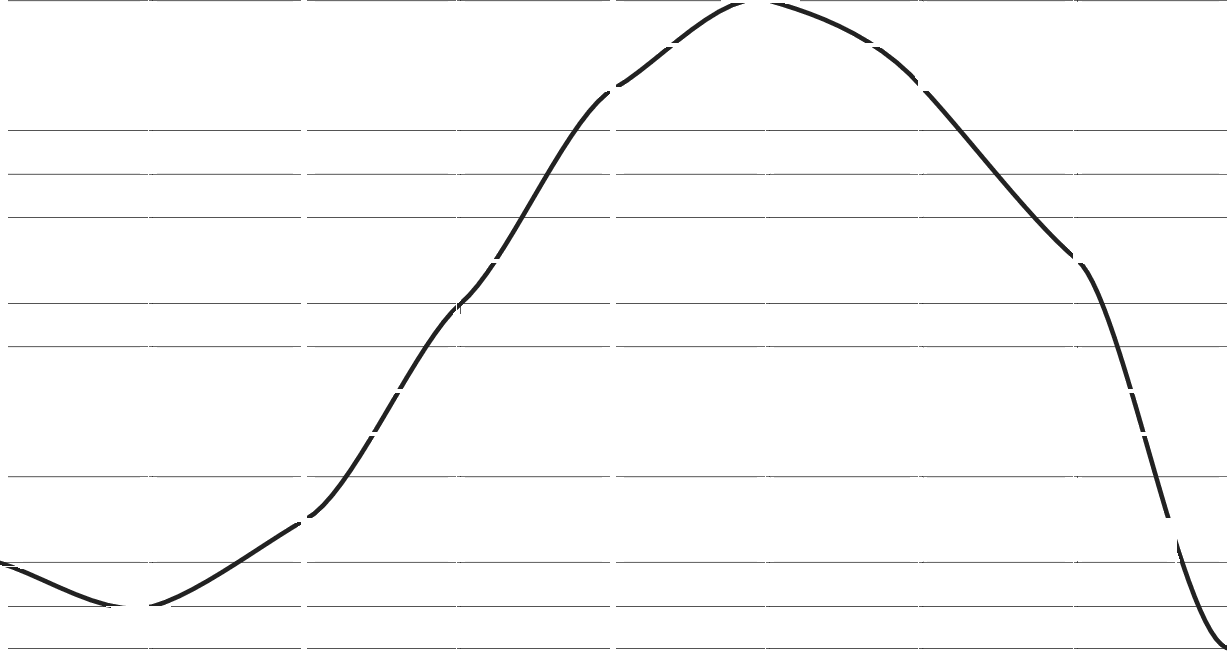 191715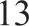 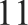 9750:00	3:00	6:00	9:00	12:00	15:00	18:00	21:00	0:00Ответ:  	    Число дорожно-транспортных происшествий в летний период составило 0,87 числа ДТП в зимний  период.  На сколько  процентов  уменьшилось  число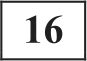 примерно в 23 разапримерно в 230 раз Ответ: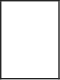 примерно в 43 разапримерно в 2,3 разадорожно-транспортных происшествий летом по сравнению с зимой? Ответ:  	    Две трубы, диаметры которых равны 14 см и 48 см, требуется заменить одной, площадь поперечного сечения которой равна сумме площадей поперечных сечений двух данных. Каким должен быть диаметр новой трубы? Ответ дайте в сантиметрах.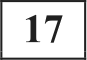 Ответ:  	Математика.  9 класс. Вариант MA90504	7    На диаграмме  показан возрастной состав населения Австрии.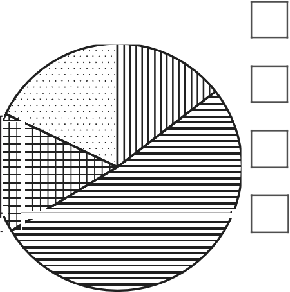 GTQИЯ	0  -  14 лет15 - 50 лет51 - 64 лет65 лет и болееСколько примерно человек в возрасте от 51 до 64 лет проживает в Австрии, если население Австрии составляет 8,4 млн человек?около 3 млн	3)  около 2,5 млнМатематика.  9 класс. Вариант MA90504	8Часть 2Модуль «Алгебра»     Решите уравнение x 6 = (7x — 6)a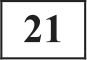     Первые 5 часов автомобиль ехал со скоростью 110 км/ч, следующие 3 час—а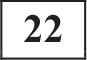 со скоростью 50 км/ч, а последние 3 часа	со скоростью 60 км/ч. Найдите среднюю скорость автомобиля на протяжении  всего пути.около 1,5 млн	4)  около 0,7 млн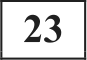 В ответе запишите номер выбранного ответа.Постройте  график  функции"2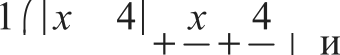 4	х	4	хопределите,  при  какихОтвет:  	    Игральную кость бросают дважды. Найдите вероятность того, что наибольшее из двух выпавших чисел равно 5.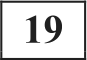 Ответ:  	    Период колебания математического маятника (в секундах) приближённо можно  вычислить  по  формуле   Т ——2     ,  где   /   —  длина  нити  в  метрах. Пользуясь этой формулой, найдите длину нити маятника (в метрах), период колебаний  которого составляет 17 секунд.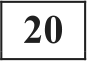 Ответ:  	значениях  m  прямая  у = т  имеет с графиком ровно одну общую точку.Модуль «Геометрия»    Вершины треугольника делят описанную около него окружность на три дуги, длины которых относятся как 6 : 7 : 23. Найдите радиус окружности, если меньшая из сторон равна 11.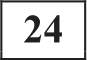     Основания   BC   и   AD   трапеции   ABCD   равны  соответственно  6  и 24,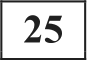 BD ——12. Докажите, что треугольники  CBD  н  BDA подобны.    В треугольнике ABC на его медиане BM отмечена точка К так, что BK : КМ  ——7 :3. Найдите отношение  площади треугольника  ABK  к площади треугольника ABC.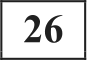 Rритерии  оценивания  заданий  с развёрнутым ответомМодуль «Алгебра»    Из пункта А в пункт В одновременно выехали два автомобилиста. Первый проехал   с  постоянной   скоростью   весь  путь.  Второй   проехал  первую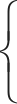 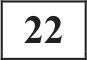 2	Решите систему уравненийРешение7s' — 5x = у, 7< — 5 = .половину пути со скоростью, меньшей скорости первого автомобилиста на 9 км/ч, а вторую половину пути проехал со скоростью 60 км/ч, в результате чего прибьш в пункт В одновременно с первым автомобилистом. Найдите скорость первого автомобилиста, если известно, что она больше 40 км/ч.Правые части уравнений  системы равны, значит,732 — 5x = 7x — 5 ;  (7s — 5)(x —1) — 0,откуда  х = 1 или х = 57’При х = 1 получаем  у = 2.Мри i= 5 получаем у = 0.7Решения системы уравнений:  (1; 2)  и   5 .75 .РешениеПусть весь путь составляет 2s км, а скорость первого автомобиля v км/ч, тогда  первую  половину   пути  второй   автомобиль   ехал  со  скоростью  v — 9 км/ч. Получаем уравнение:     120v —1080 = 60v + v'  — 9v ;    v 2  — 69v + 1080 = 0,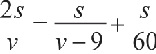 откуда v = 24 или v = 45. Первое из этих значений  не подходит,  поскольку оно  не  превосходит  40.  Значит,  скорость   первого   автомобилиста   равна 45 км/ч.Ответ: 45 км/ч.Ответ: (1; 2) ;   7  0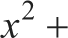 2	Постройте  график  футікции  у =    +  ''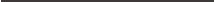 x+27+ + 10)и определите,  при какихМодуль «Геометрия»    Окружность,  вписанная  в треугольник  ABC, касается его сторон в точках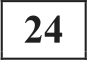 М , К и Р . Найдите углы треугольника ABC, если углы треугольника MIfPзначениях  т  прямая  у = т  имеет с графиком ровно одну общую точку.РешениеПреобразуем выражение:(  +1)(  2 + 7 + о)	( + u p.+ 2)(. +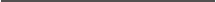 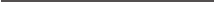 равны 39°, 78° и 63°.Решение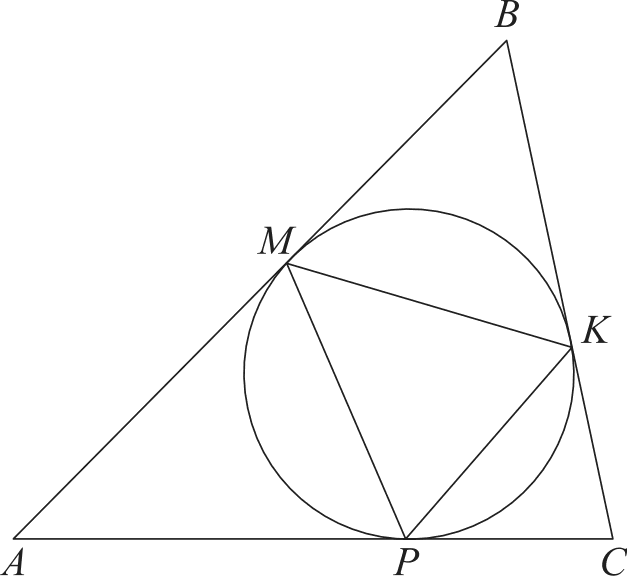 —2.х + 2	х+ 2= x2 + 6x + 5 при условии, чтоПостроим график:—2	0  хПустьZBAC ——а , ZABC —— )  ,  СВ —— у ;ДРУГ  ——39°,  ZMPK  ——78°,  ЛАМР ——63° .вор тer	ё	Ааа  л.  С	рав  обедр	ье/к	с"	ск. уда . олаемЗначит,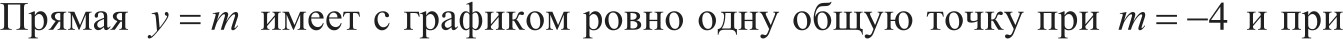 + = —3 .Ответ: —4; —3 .WMP  = ТРИ	——90° —  ,  XBMK  —— ZBKM  ——90° —2	2'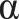 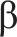 ZCPK  ——ZCKP ——90° — 2’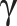    +    = 39° . Аналогично  получаем,  2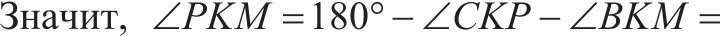 что ZMPK ——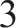 —— 78° и ZKMP ——      + = 63° .2	2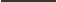 Решая систему относительно  в ,  Ц и у, получаем,  что углы треугольникаABC  равны 102°, 24°, 54°Ответ: 102° ; 24° ; 54°.Математика.  9 класс.  Вариант MA905015	Математика.  9 класс. Вариант MA90501	62	Основания    BC    и   AD   трапеции    ABCD    равны   соответственно  6   и 24,BD —— 12. Докажите, что треугольники CBD и BDA подобны. Доказательство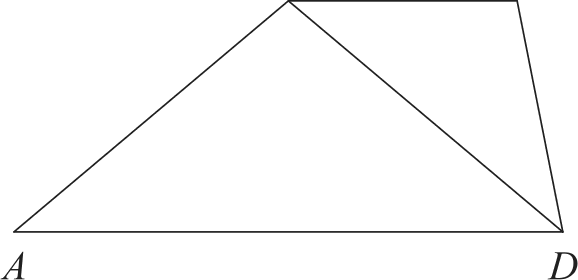 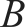 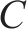 В   треугольниках    ADB   н   DBC   углы    ADB   и   DBC    равны   как накрест    В трапеции ABCD боковая сторона М перпендикулярна основанию BC . Окружность проходит через точки С и D и касается прямой AB в точке Е . Найдите расстояние от точки Е до прямой CD , если ЛD —— 4, BC —— 3.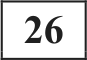 РешениеПусть Т— точка пересечения прямых AB н CD, Р— проекция точки Е на прямую CD, Q — проекция точки С на прямую AD (см.  рисунок). Обозначим ZCDA —— а , CD —— х .Т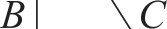 лежащие,   крометОгО,AD	DB  = 2.    Поэтому   указанные  треугольникиDB	BC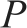 подобны  по двум пропорциональным сторонам  и углу между ними.Е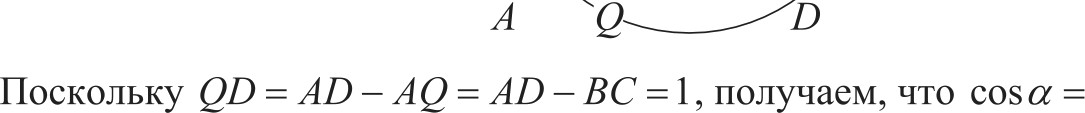 Из подобия треугольников TBC и TAD находим, что TC —— Зх .ПоэтомуТЕ 2 = TD - TC ——123  2 .Следовательно,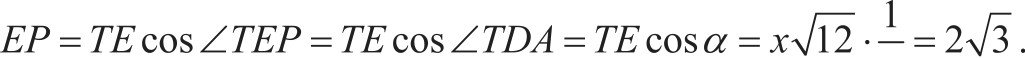 Ответ: 2	.QD	1DC	хRритерии  оценивания  заданий  с развёрнутым ответомМодуль «Алгебра»2	Решите систему уравнений   (5x  + 3)'  — 8y,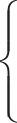 (Зх + 5) 2 = 8y.РешениеПравые части уравнений системы равны, значит,(5x + 3) 2  = (Зх + 5) 2 ; (2x — 2)(8< + 8) = 0,откуда  х —— —1 или  х ——1. При х = —1 получаем у = 12’При х = 1 получаем  у = 8.Решения системы уравнений:  —1; 1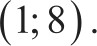 2    Расстояние между пристанями А и В равно 108 км. Из А в В по течению реки отправился плот, а через час вслед за ним отправилась моторная лодка, которая, прибыв в пункт В, тотчас повернула обратно и возвратилась в А. К этому времени плот прошёл 50 км. Найдите скорость лодки в неподвижной воде, если скорость течения реки равна 5 км/ч.РешениеПлот прошёл 50 км, значит, он плыл 10 часов, из которых лодка находилась в пути 9 часов. Пусть скорость лодки в неподвижной воде равна v км/ч, тогда 108+  108 = 9 ;  l08v — 540 + 108v + 540 = 9v' — 225 ;  v' — 24v — 25 = 0,v + 5	v — 5откуда  v = 25.Ответ: 25 км/ч.Ответ: (1; 8) ; — 1;2 7+ + 12)2	Постройте  график  футікции  у =  +   ''	и определите,  при каких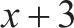 значениях  т  прямая  у = т  имеет с графиком ровно одну общую точку.РешениеПреобразуем выражение:7x +12)   (  +  )(  + з)(  + 4)  q2+  5x + 4 при условии, что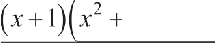 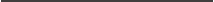 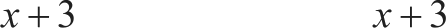 Модуль «Геометрия»2 Отрезки AB п CD являются хордами окружности. Найдите длину хорды CD, если   ЛB ——18,  а  расстояния  от  центра  окружности  до  хорд   AB  и  CD равны соответственно 12 и 9.Решение< —3 .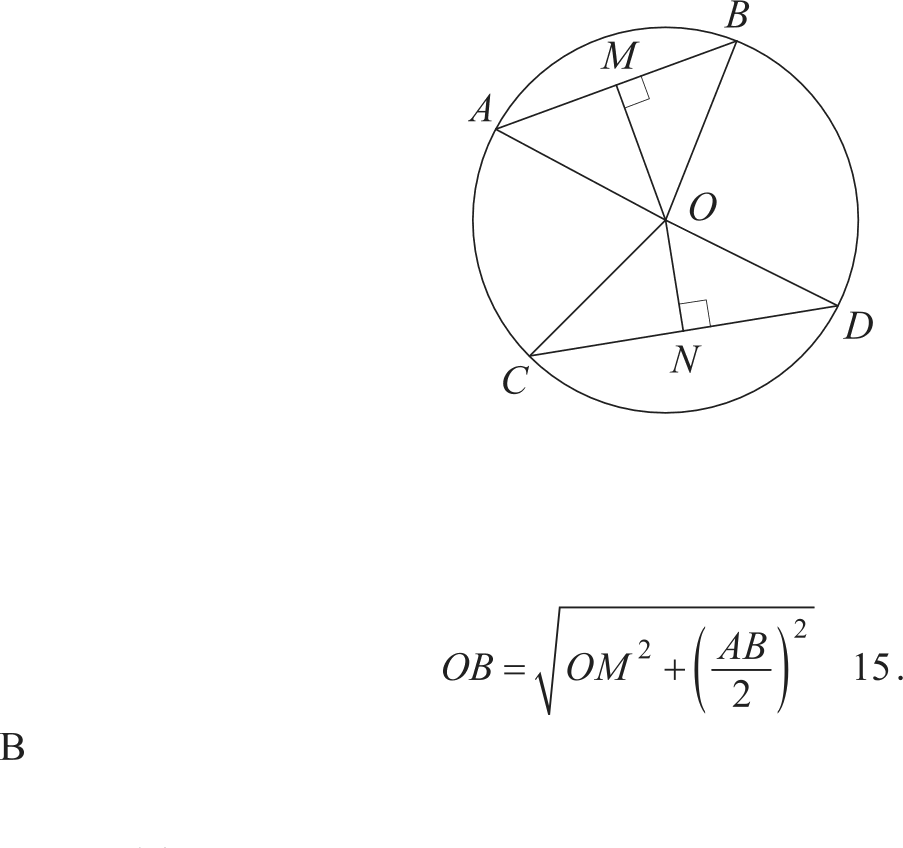 Построим график:3  0	<Прямая  у ——т  имеет  с графиком  ровно  одну  общую  точку  при  т —— —2, 25  ипри т —— —2. Ответ: —2,25 ; —2.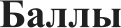 Пусть   О   — центр   окружности,   OН  ——12   и   OН ——9   —   перпендикуляры к хордам AB и CD соответственно. Треугольники AOB и COD равно- бедренные, значит,  АМ  ——MB  п CN —— ND .Тогда в прямоугольном треугольнике MOB имеемAB2прямоугольном   треугольнике   CON    гипотенуза   СО = OB ——15,   откудаCC =    ОС 2  — OН'      ——12. Получаем, что CD ——2CN ——24.Ответ: 24.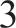 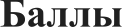 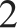 Математика.  9 класс.  Вариант MA905025	Математика.  9 класс. Вариант MA90502	62	В  выпуклом  четырёхугольнике  ABCD   углы   BCA  и  BDA равны. Докажите, что углы  ABD  и  ACD  также равны.Доказательство.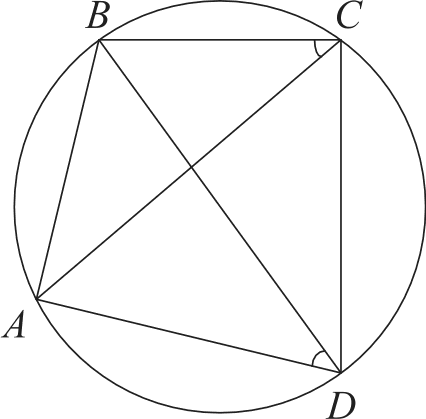 Поскольку четырёхугольника ABCD выпуклый и XBCA —— ZBDA , получаем, что около четырёхугольника ЛBCD можно описать окружность. А тогда ZABD —— ZACD как вписанные углы, опирающиеся на одну дугу AD .    В треугольнике  ABC  известны длины сторон  AB ——36,  AC ——48, точка  О центр  окружности,  описанной  около  треугольника	ABC .  Прямая  BD, перпендикулярная  прямой	AO , пересекает  сторону		AC    в   точке   D . Найдите CD .Решение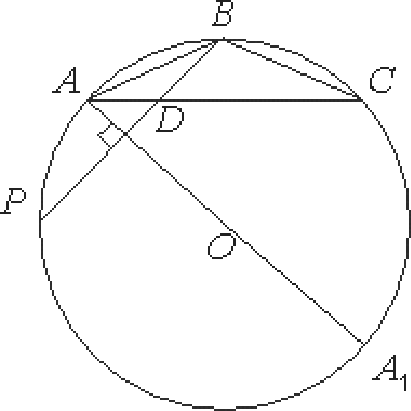 AD _ AB AB	AC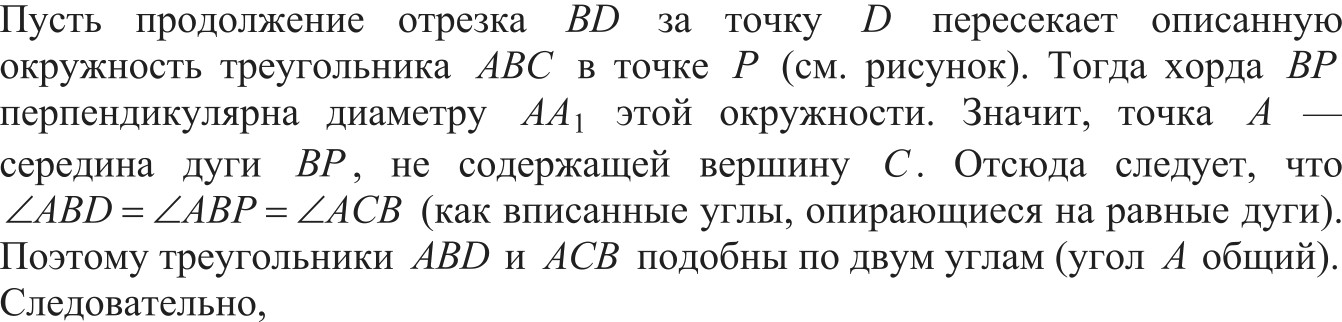 Ответ: 21.откуда  AD —— AB    = 27   и  CD —— AC — AD ——48 — 27 = 21 .ACRритерии оценивания заданий с развёрнутым ответом Модуль «Алгебра»2	Теплоход проходит по течению реки до пункта назначения  140 км и после стоянки возвращается в пункт отправления. Найдите скорость теплохода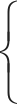 2Решите систему уравненийРешениеЗх’ — 2x = у, Зх — 2 = у.в неподвижной воде, если скорость течения равна 5 км/ч, стоянка длится 11 часов, а в пункт отправления теплоход возвращается через 32 часа после отплытия из него.РешениеПравые части уравнений  системы равны, значит,3s'  — 2x = 3s — 2;	(3s   — 2)(т —1) = 0,откуда х = 1 или х = 2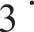 При х = 1 получаем у = 1 . При х = 2  получаем у = 0.3Решения системы уравнений:  (1;1) и    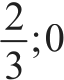 2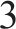 Пусть скорость теплохода равна v км/ч. Получаем уравнение:140+  140 = 21;  140v + 700 + 140v — 700 = 213' — 525 ;  3v' — 40v — 75 = 0,v — 5	v + 5откуда v = 15 . Ответ:  15 км/ч.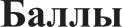 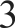 Ответ: (1;1) ;	;0    Найдите  все  значения  k , при  каждом  из  которых  прямая  у = /сг  имеет с графиком функции у = —x2 — 2,25 ровно одну общую точку. Постройте этот график и все такие прямые.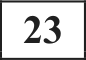 РешениеПостроим график функции  у = —x2  — 2,25 :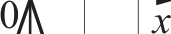 Прямая  у —— kx  имеет с этим  графиком  ровно  одну  общую  точку,  еслиМодуль «Геометрия»2	Биссектрисы  углов   А  н   В   при  боковой  стороне   AB   трапеции ABCDпересекаются в точке  F . Найдите  AB, если  ЛF ——12,  BY  —— 5.Решение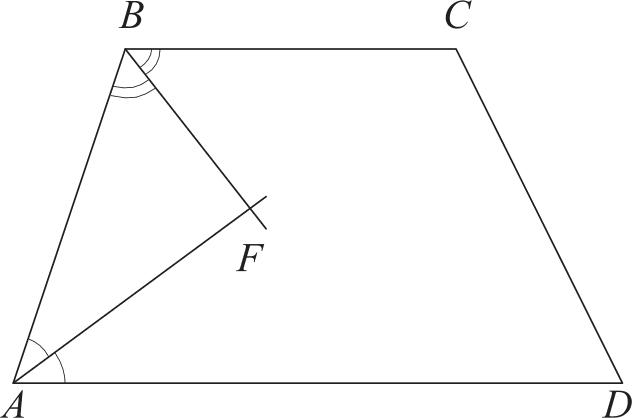 Сумма углов, прилежащих к боковой стороне трапеции, равна  180° , значит,XABF + ZBAF  —— 1 XABC	1 ZBAD —— 1 (ZABC + ZBAD) ——90°.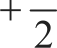 2	2уравнение —х' — 2, 25 = /сг имеет один корень. Дискриминант этого уравнения равен k 2 — 9, и он должен быть равен нулю. Получаем, что /г —— —3 или k —— 3.Получаем,  что треугольник  ABF  прямоугольный  с прямым  углом  F . Roтеореме Пифагора находим  AB :Ответ: —3 ; 3.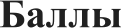 Ответ: 13.AB ——A+F 2BF 2 —— 3+12 252 = 13.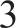 Математика.  9 класс.  Вариант MA905035	Математика.  9 класс. Вариант MA90503	62		Высоты   BB	и   CC	остроугольного  треугольника ABC пересекаются в точке Е. Докажите, что углы  BB С  и BCC равны.Доказательство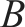 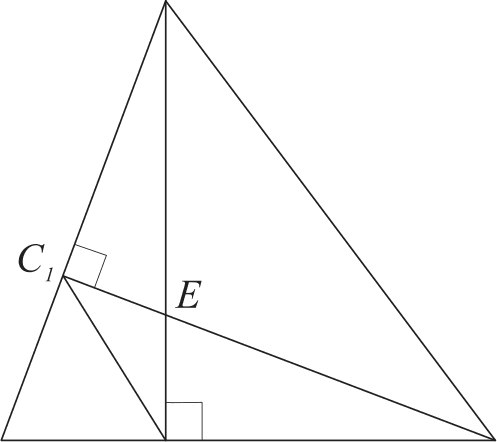 А	В,	СПоскольку диагонали четырёхугольника СВ С В пересекаются, он является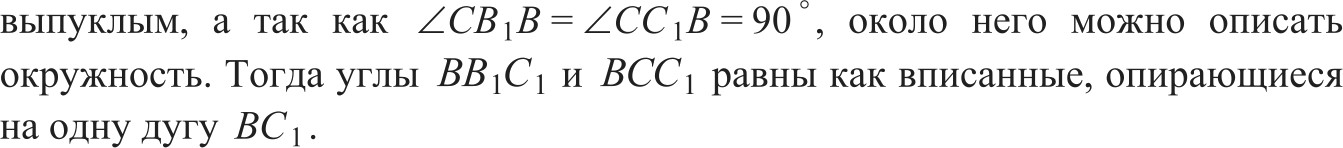     В треугольнике   ABC  известны  длины сторон  AB ——32,  AC ——64, точка  О центр  окружности,  описанной  около  треугольника	ABC .  Прямая  BD, перпендикулярная  прямой	AO , пересекает  сторону		AC    в   точке   D . Найдите CD .Решение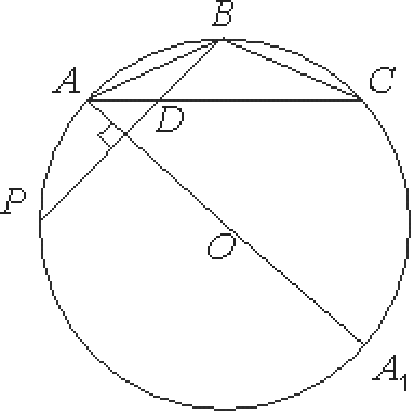 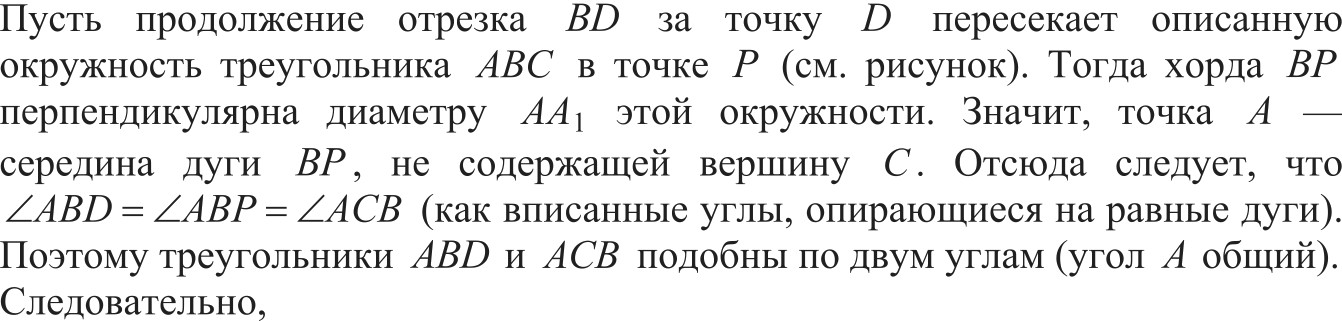 AD  _  AB ,  откуда  AD —— AB     = 16   и  CD —— AC — AD ——64 —16 = 48.AB	AC	ACОтвет: 48.Rритерии оценивания заданий с развёрнутым ответом Модуль «Алгебра»2	Постройте  график  функции  у =24 х 4 iопределите, при какихРешите уравнение хб = (7s — 6)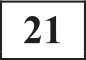 значениях  т  прямая у = m имеет с графиком ровно одну общую  точку.Решение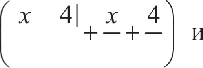 х 6 = (7< — 6) 3 ;	2 = 7x — 6 ;   (< — 6)(х —1) = 0,РешениеЗначение  выражения< _ 4неотрицательно  при   —4 й х < 0  и  х й 4,  а приоткуда х = 1 или х = 6. Ответ:  1; 6.4	хх < —4 и 0 < х < 4 значение этого выражения отрицательно.Построим  график  функции  у = 4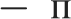 у = 4  при  т < —4 и 0 < х < 4.ри  —4 :f х < 0  и  х й 4 и график функции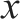     Первые 5 часов автомобиль ехал со скоростью 110 км/ч, следующие 3 часа — со скоростью 50 км/ч, а последние 3 часа — со скоростью 60 км/ч. Найдите среднюю скорость автомобиля на протяжении  всего пути.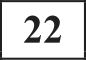 РешениеЗаметим, что всего  автомобиль  проехал  11-0 5 + 5-0  3 + 6-0 3 = 880  км, затратив на весь путь 5 + 3 + 3 = ll часов. Таким  образом,  его  средняя скорость равна  88a  = 80 км/ч.Ответ: 80 км/ч.Прямая   у = m   имеет  с  графиком   ровно  одну  общую  точку  при   m ——1  и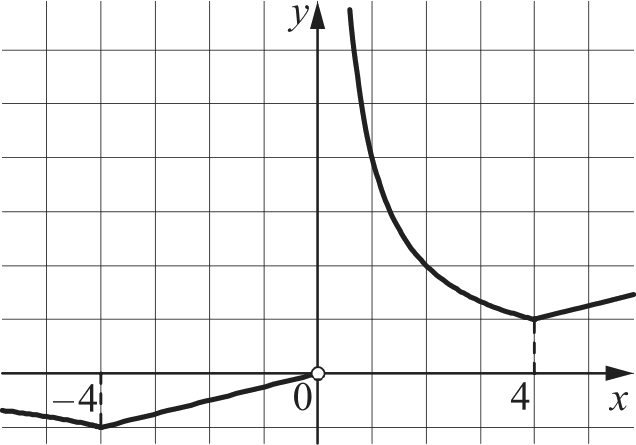 т = —1.Ответ: —1; 1.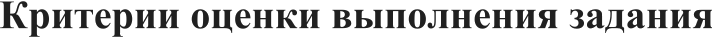 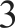 Модуль «Геометрия»    Вершины треугольника делят описанную около него окружность на три дуги, длины которых относятся как 6 : 7 : 23. Найдите радиус окружности, если меньшая из сторон равна 11.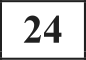 Решение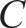 2	Основания    BC   н    AD   трапеции    ABCD    равны   соответственно   6   и 24,BD —— 12. Докажите, что треугольники CBD и BDA подобны.Доказательство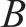 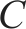 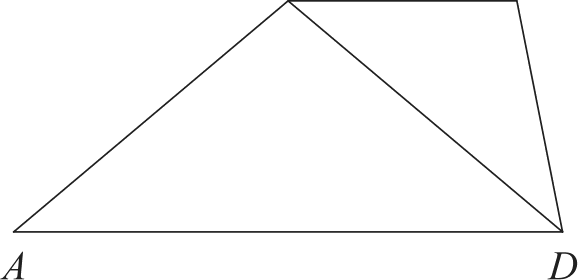 В   треугольниках    ADB   и   DBC   углы   ADB   н   DBC    равны   как  накрестлежащие,   кроме тОгО   AD	DB  = 2 .   Поэтому   указанные  треугольникиВ	АПусть длины дуг AB, BC п AC относятся как 6:7:23, тогда наименьшая сторона треугольника  ABC  — сторона  AB ——11.’   DB	BCподобны по двум пропорциональным сторонам  и углу между ними.По свойству вписанного угла	СВ —— 1	6	-   360° = 30°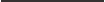 2  6 + 7 + 23Из теоремы синусов находим, что радиус окружности  равенр _    AB    - i i2sin 30°Ответ: 11.Математика.  9 класс. Вариант MA90504	52   В  треугольнике   ABC   на  его  медиане   BM   отмечена  точка  К   так,  что BK : КМ —— 7 : 3. Найдите отношение площади треугольника ABK к площади треугольника ABC .Решение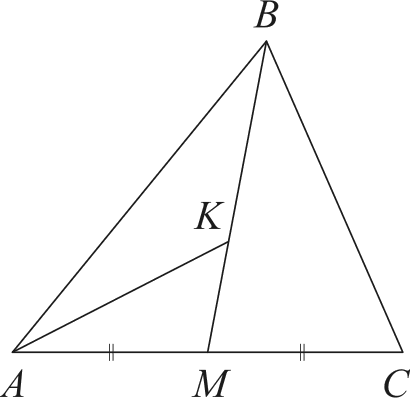 Медиана	АМ	разбивает	треугольник	ABC	на	два	равновеликих треугольника  — пусть их площади равны по 10Ѕ .SA	MK	3 , получаем,  что	Авк — 7S  и  ЅАпк — ЗА . Тогда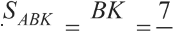 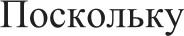 ЅАвк : ЅАвс — 7S i 205' - 7 : 20Ответ: 7:20.БатегорияМасса одного яйца, не менее, гвысшая75,0отборная65,0первая55,0вторая45,0третья35,0БаллыRритерии  оценки выполнения задания2Преобразования выполнены  верно, получен  верный ответ.1Решение доведено до конца, но допущена ошибка или описка вычислительного характера, с её учётом дальнейшие  шаги выполнены верно.0Другие случаи, не соответствующие указанным  критериям.2Максимальный баллБаллыКритерии  оценки выполнения задания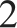 Ход решения верный, все его шаги выполнены правильно, получен верный ответ.1Ход решения верный, все его шаги выполнены правильно, но даны неполные  объяснения  или допущена одна вычислительная ошибка.0Другие  случаи, не соответствующие указанным критериям.2Максимальный баллБаллыКритерии оценки выполнения задания3Доказательство верное,  все шаги обоснованы.2Доказательство в целом верное, но содержит  неточности.0Другие  случаи, не соответствующие указанным критериям.3Максимальный баллБаллыКритерии  оценки  выполнения задания4Ход решения задачи верный, получен верный ответ.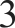 Ход решения правильный, все его шаги присутствуют, но допущена ошибка  или описка вычислительного характера.0Другие случаи, не соответствующие указанным  критериям.4Максимальный баллБаллыИритерии  оценки  выполнения задания2Преобразования выполнены  верно, получен  верный ответ.1Решение доведено до конца, но допущена ошибка или описка вычислительного характера, с её учётом дальнейшие шаги выполнены верно.0Другие случаи, не соответствующие указанным  критериям.2Максимальный балл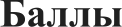 Критерии оценки выполнения задания4Ход решения задачи верный, получен верный ответ.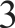 Ход решения правильный, все его шаги присутствуют, но допущена ошибка  или описка вычислительного характера.0Другие  случаи, не соответствующие указанным критериям.4Максимальный баллБаллыБритерии  оценки выполнения задания2Преобразования выполнены  верно, получен верный ответ.1Решение доведено до конца, но допущена ошибка или описка вычислительного характера, с её учётом дальнейшие шаги выполнены верно.0Другие случаи, не соответствующие указанным  критериям.2Максимальный баллКритерии оценки выполнения задания4Ход решения задачи верный, получен верный ответ.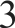 Ход решения правильный, все его шаги присутствуют, но допущена ошибка  или описка вычислительного характера.0Другие  случаи, не соответствующие указанным критериям.4Максимальный балл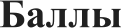 Rритерии  оценки выполнения задания2Ход решения верный, все его шаги выполнены правильно, получен верный ответ.1Ход решения верный, все его шаги выполнены правильно, но даны неполные объяснения  или допущена  одна вычислительная ошибка.0Другие случаи, не соответствующие указанным  критериям.2Максимальный балл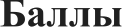 Критерии  оценки  выполнения задания4Ход решения верный, все его шаги выполнены правильно, получен верный ответ.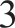 Ход решения верный, все его шаги выполнены правильно, но даны неполные  объяснения  или допущена одна вычислительная ошибка.0Другие случаи, не соответствующие указанным  критериям.4Максимальный daлл